Table S1.  Primer sequences used for genes investigated by RT-PCR.F: Forward (5’ → 3’); R: Reverse (5’ → 3’).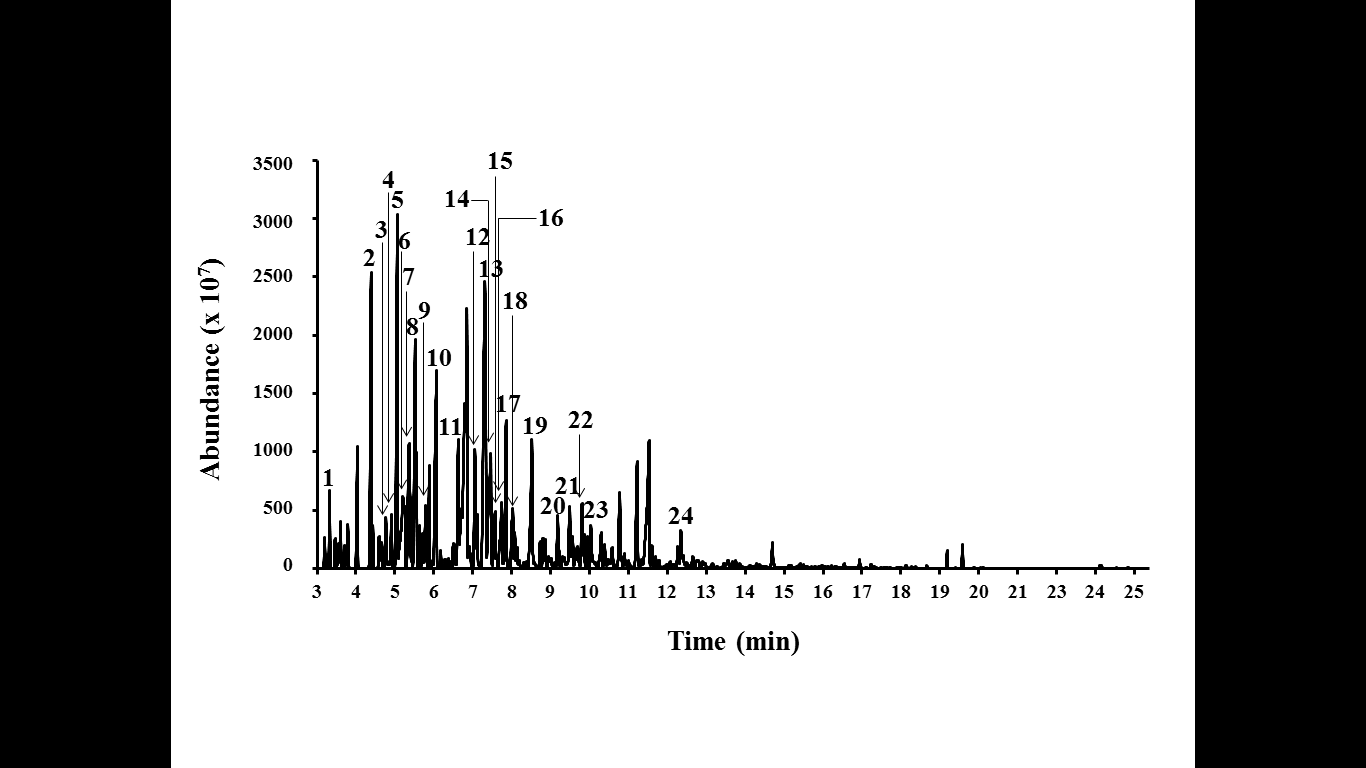 Fig S1. Typical GC/MS chromatograms of thinner. 1. Cyclohexane. 2. Methylcyclohexane. 3. 1,2,4-trimethylvyclopentane. 4. 1,2,3-trimethylCyclopentane. 5. Toluene. 6. 2-methylheptane. 7. 1,3-dimethylcyclohexane. 8. 1-ethyl-2-methylcyclopentane. 9. 1,2-dimethylcyclohexane. 10. 2,4-dimethylheptane. 11. ethylcyclohexane,. 12. Ethylbenzene. 13. p-Xylene. 14. Cyclohexanone. 15. 2-methyloctane. 16. 3-methyloctane. 17. o-Xylene. 18. cis-1-Ethyl-3-methyl-cyclohexane. 19. Nonane. 20. Propylcyclohexane,. 21. 2,6-dimethyloctane. 22. 1-ethyl-3-methylbenzene. 23. 1,2,3-trimethylbenzene,. 24. Butylcyclohexane. Gene nameMarketSymbolEntrezGene IDPrimer (5’ → 3’)Amplicon Size (pb)Cu/Zn-Superoxide DismutaseOxidative StressSODXM_963191.2F: CCATGGAAAGGATCATGGAGR: GGCTTCGATATTCCCCAAAT70Glutathione Peroxidase Oxidative StressGPxXM_964774.2F: GTTCTGAACCAGAGCCCTCAR: TTTCTTCGCCCTCAATTGTC84Glutathione S-Transferase Metabolic detoxificationGSTXM_964053.1F: ATTCGATTGCCCGATATTTGR: CGTTGAAGGTGTCCACAATG96Cytochrome P450 6BQ8Metabolic detoxificationCYP6BQ8XM_970474.1F: CTATCCCCAACACTTCCATTCR: CTGCGGTCAGTCCAACTTTAC237Hypoxia-inducible factor 1 α Stress responsiveHIFXM_962334.2F: GTCGGATTTGGTGGCGAAAGR: CTTTTCGCTGCTGCTCCACA100Δ-9 Desaturase 1 Repair of cellular membranesΔ-9 DesXM_965427.1F: CGGAGTCCATCGTTTATGGTR: TGCCCATTCGTAAATGGAAT112DNA Ligase IVDNA repairLigXM_963681.1F: CGGTGGAAGGCACTATTGTTR: ACCGACGAATTCAAAGCATC82Ribosomal protein S18HousekeepingRpS18XM_968539.2F: CGAAGAGGTCGAGAAAATCGR: CGTGGTCTTGGTGTGTTGAC235